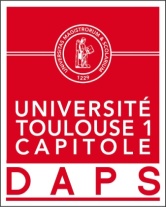                                  Nathan MOINEUSESport de Haut niveau                               FootballFormation : DroitAnnée d’étude : Licence 2Catégorie : sportif de Bon Niveau National (SBNN)Club de compétition : U.S CastanetNiveau : National Poste occupé : DéfenseurEntraineur de Club : 